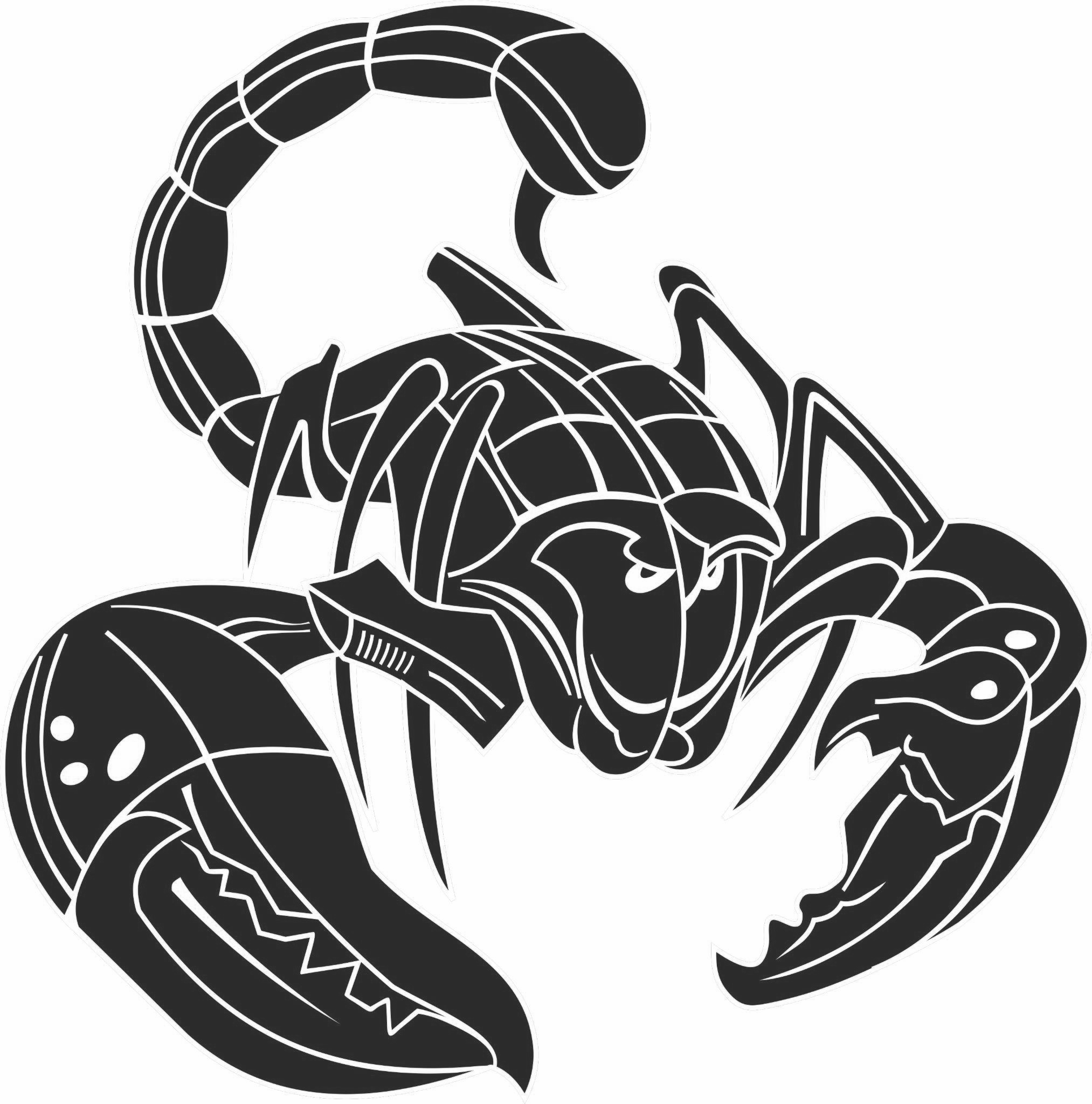 GGrowth MindsetLLead with IntegrityOOwn Your ActionsWWorthinessSScholarClassroomAsk for help by asking questionsEncourage and collaborate with peers Make an attempt with an “I can attitude” Share your knowledge Make today better than yesterday Listen to speaker Be truthful about your actions Follow directions the first timeBe inclusiveSupport a positive classroom environment  Move safely by  keeping hands and feet to yourself Wait your turnUse materials appropriately Accept feedbackUse appropriate  volume and language Value all students, staff and propertyBe willing to apologize and forgive Explore your talents Show self controlChoose words wiselyRespect others right to learn Challenge yourself Be involvedCelebrate your achievements and othersBe accountable for material and appearance  Office Ask for help by asking questions Speak clearly and with purpose  Follow directions the first time Be truthful about your actions Listen to speakerWait your turn to speak Accept feedbackUse appropriate volume and language Be willing to apologize and forgive Show self controlValue all students and staff and property  Have appropriate pass Take most direct route to and from location Verbally greet staff members and guests PlaygroundShare your knowledge Encourage and collaborate with peers be inclusive follow directions and game rules the first time leave nature on the playgroundwait your turn be truthful about your actions move safely by keeping hands and feet to yourselfuse equipment appropriately line up in a timely manner be aware of activities around you return equipment in same condition show self controlcheck in / check out equipment  respect others right to playcelebrate your achievements and others report injuries to staff member on dutyCafeteriapositive attitude be a problem solver Ask for help by asking questionsfollow directions the first time get all items first time through the line Keep area clean move safely by keeping hands feet to yourself use appropriate volume and language stay in assigned area only eat your own food say please and thank youUse all items in cafeteria appropriately respect others space be kind to neighbors Verbally greet staff members and guestsDismissal walk in a line quietly and quickly encourage others to be on time go to closest adult if you need help follow directions the first time be aware of your surroundingskeep hands feet and objects to yourself use appropriate volume and language stay in designated area listen to all staff the first time be organized have materials ready to go report any damage or problems to an adult Transitions walk in a line quietly and quickly encourage others to be on time go to closest adult if you need help follow directions the first time be aware of your surroundingsuse appropriate volume and language keep hands feet and objects to yourself stay in designated area listen to all staff the first time Value all students, staff and propertybe organized have materials ready to go report any damage or problems to an adult Restroom manage time wiselywash and dry your handsrespect each others privacyuse bathroom for intended purpose  flush toilet and throw away trash use appropriate volume and language show self control Value all students, staff and propertywait your turn report any damage or problems to an adult Have appropriate pass Take most direct route to and from location DigitalAsk for help by asking questionsEncourage and collaborate with peers Share your knowledge Screens down during instruction Be truthful about your actions Follow directions the first timeBe inclusiveSupport a positive digital environment  Keep hands to your own device Use device appropriately Accept feedbackUse appropriate  volume or connect headphones Value all students, staff and property Explore your talents digitallyChoose information wiselyRespect other's technology abilities Challenge yourself Be involvedBe accountable for device and have it charged